Costa RicaCosta RicaCosta RicaCosta RicaApril 2024April 2024April 2024April 2024MondayTuesdayWednesdayThursdayFridaySaturdaySunday1234567891011121314Gesta Heroica de Juan Santamaría15161718192021222324252627282930NOTES: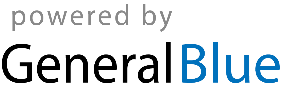 